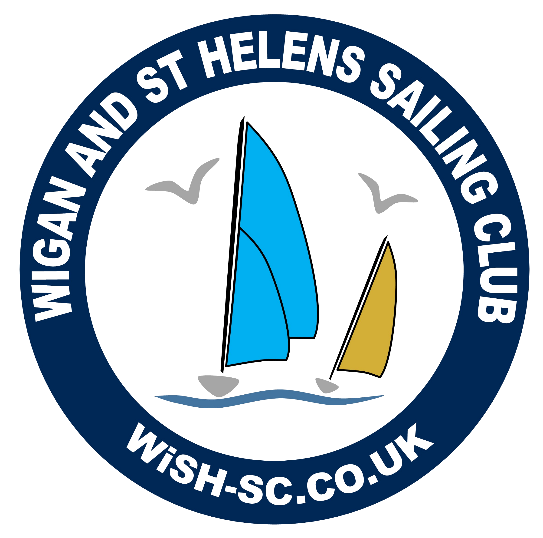 The Team Race25th September 2022This is to certify that_________________________________________________________________Was a member of the winning crew at the inaugural WiSH SC Team Race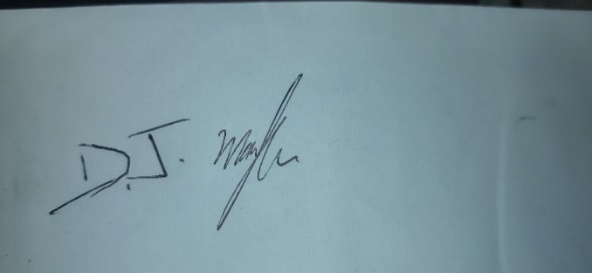 David Marsh
Commodore
Wigan and St Helens Sailing Club